Perimeter word problems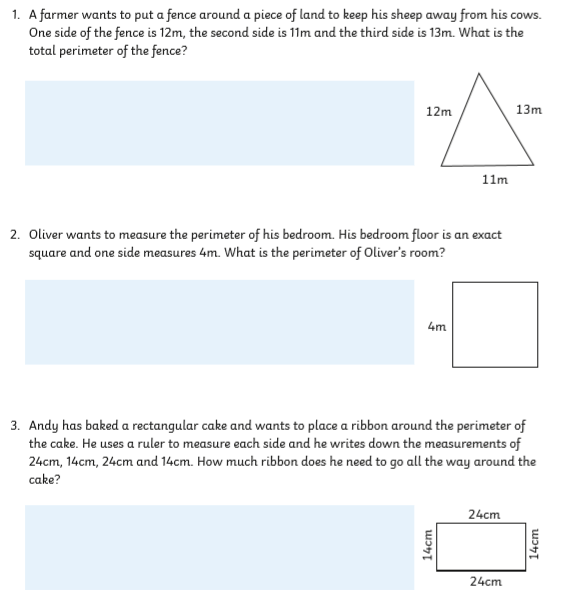 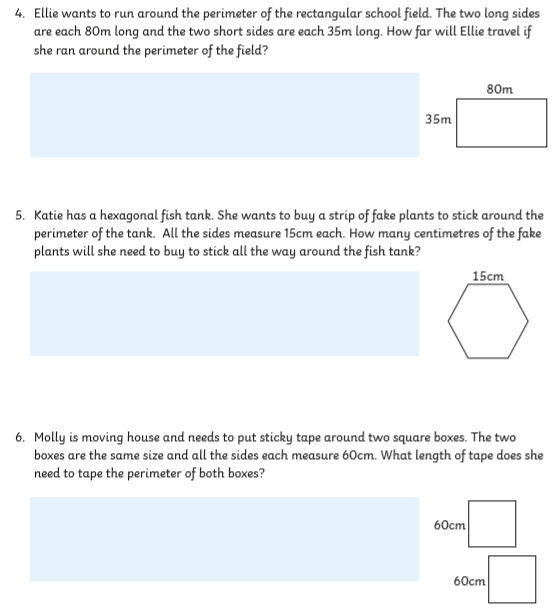 